Cannon Free LibraryLibrary Card ApplicationIDENTIFICATION REQUIRED:								Pin:________________________  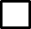   Photo ID (e.g. Driver’s license, state I.D. card)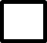   Proof of Current Address (e.g. Driver’s license, state I.D., recent mail, checkbook)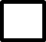 ------------------------------------------------------------------------------------------------------------------------------------------------------------------PATRON INFORMATION (please print): Name: Last    ______________________________________________First__________________________________________________ Middle Initial__________    AGE:                                     0-12 (Juvenile)                                    18+ (Adults)                                                                                                              13-17 (Young Adult)Birth date: ___________________________Mailing address:Street or PO Box ____________________________________________Town ___________________ State______________ Zip______________________County ___________________________________________________________Primary Phone___________________________________ Email_____________________________________________________________     *Phone number and email will be used to contact you about holds and/or overdue notices. If you would prefer not to receive phone calls about holds, please notify the staff.Residential Address (If different from mailing address):Street or PO Box ___________________________________________City_____________________ State_____________ Zip_____________________ACCEPTANCE OF RESPONSIBILITY (Read carefully!)I will be responsible for all materials checked out on this card, including materials checked out by others with or without my consent, unless I have previously reported the loss of my card.I will report a lost or stolen card, or any change of personal information (name, address, phone, email), immediately.I will comply with all library rules and policies.I understand that there will be charges for overdue, lost, damaged, and stolen library materials.I understand that the library provides access to a broad range of resources and that it is my responsibility to judge for myself and for my children or minor dependents what resources are appropriate for my/our personal use._______________________________________________________________________________________________________________________________________________Patron Signature: _____________________________________________________________________________________Date:_____________________________________________________________________________________________________________________________________________________________________________________________For Juveniles (Age 0-15):Parent/Legal Guardian Signature:____________________________________________________________________________________Please print Parent/Legal Guardian Name:__________________________________________________________________________For Staff:Initials: _______________________			Verified:______________________			Account type:____________________